Allegato B) “Manifestazione di interesse”    COMUNE DI CASTELDELCI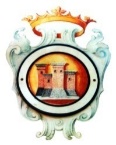 ( Provincia di Rimini)C.A.P. 47861 - Cod. Fisc. 80008970412 - Partita IVA 00443730411 Tel. 0541/915423/915407 - Fax 0541/925300 protocollo.comune.casteldelci@pec.itAl Responsabile del Settore Amministrativo Del Comune di CasteldelciOggetto: manifestazione di interesse a sottoscrivere Accordo di Collaborazione con il Comune di Casteldelci per la programmazione eventi – Periodo 1° Marzo – 31 dicemrbe 2024.Il/la sottoscritto/a			, nato a		, il  	 e residente in		, alla via		, nella qualità di Presidente e/o legale rappresentante dell’Attività/Associazione    				 C.F./P.IVA	,   con   sede   in			, alla via 	tel	e-mail  	MANIFESTA INTERESSEa partecipare all’Avviso Pubblico per la sottoscrizione di specifico Accordo di Collaborazione con il Comune di Casteldelci per programmazione di eventi estivi per il periodo 1° marzo – 31 dicembre 2024.DICHIARAdi non avere in corso contenziosi e/o provvedimenti o azioni esecutive pendenti dinanzi all’Autorità Giudiziaria e/o procedimenti amministrativi connessi ad atti di revoca per indebita percezione di risorse pubbliche;di essere consapevole che, conclusa la procedura promossa con il presente Avviso e con la presente manifestazione di interesse:	seguirà la sottoscrizione di un apposito Accordo di Collaborazione con il Comune di Casteldelci, che disciplina impegni, rapporti e responsabilità in capo ad ognuna delle di accettare, senza riserva alcuna, tutte le disposizioni contenute nell’Avviso Pubblico in oggetto, nonché ogni condizione riportata nello schema di Accordo di Collaborazione, avendone preso visione, in quanto lo stesso forma parte integrante e sostanziale dello stesso Avviso.di essere consapevole della veridicità delle dichiarazioni rese nella presente manifestazione di interesse e di essere a conoscenza delle sanzioni penali e della perdita del beneficio in caso di false dichiarazioni previste dagli artt. 75 e 76 del D.P.R. n. 445 del 28.12.2000 “Testo Unico delle disposizioni legislative e regolamentari in materia di documentazione amministrativa”;di essere consapevole che tutte le comunicazioni relative alla procedura in oggetto (nessuna esclusa) saranno rese note a mezzo di pubblicazione sul sito https://www.comune.casteldelci.rn.it/.ALLEGAcopia del documento d’identità in corso di validità del sottoscrittore dell’istanza;Casteldelci,____________________                             (firma del Presidente/Legale Rappresentante)